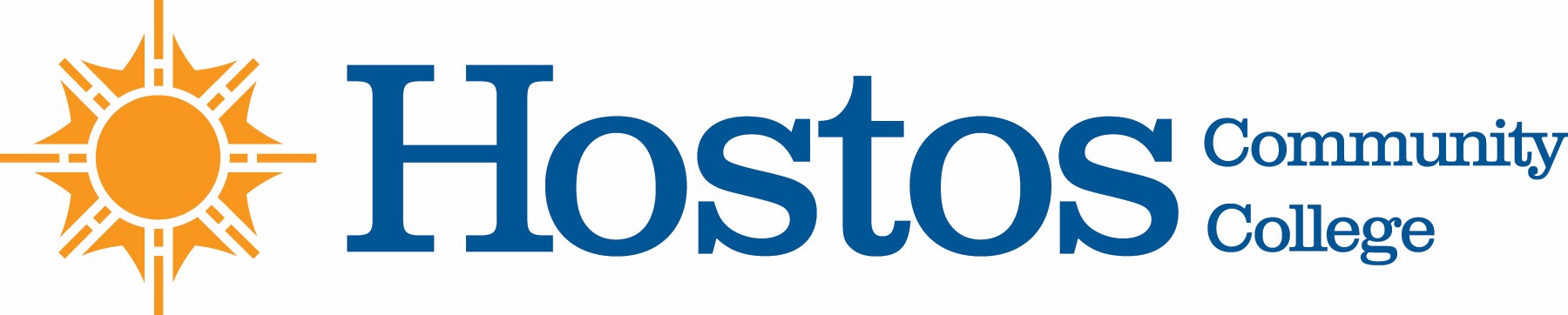 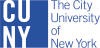 COLLEGE-WIDE CURRICULUM COMMITTEEAGENDATUESDAY, APRIL 2, 2019Acceptance of AgendaAnnouncementsMinutes of Tuesday, March 26, 2019	Curriculum Items: HUMANITIESDigital MediaNew Course:		GD 110Course Revision:	GD 201Program Revision	GDCourse Revision:	DD 107			DD 108			DD 111			DD 201			DD 207				DD 250Course Revision:	DM 201			DM 202			DM 205			DM 206Latin American and Caribbean StudiesNew Course:		LAC/WGS 260COMMNew Course:		COM 200BEHAVIORAL/SOCIAL SCIENCESNew Course:		PSY 170LIBERAL ARTSLiberal Arts Option 1Liberal Arts Option 2Other BusinessAdjournment